 Τα πρόβαταΟ καπετάν Γιάννης αισθάνεται το τέλος του. έχει 3 γιους στους οποίους θέλει και να μοιράσει, όπως αυτός πιστεύει δίκαια, την περιούσια του.Η περιούσια του είναι μόνο 19 πρόβατα. Ούτε 18 ούτε 20, 19.Στον πρώτο του γιο ως και πρωτότοκος θέλει να αφήσει το 1/2 των πρόβατων.Στον δεύτερο το 1/4 των πρόβατων. και στο τρίτο και τελευταίο το 1/5. Σε καμία περίπτωση δεν θέλει οι γιοι του να χωρίσουν τα πρόβατα σε κομμάτια, σκοτώνοντας τα. Βλέπεις αγαπάει τα πρόβατα σαν παιδία του. Τι πρέπει οι γιοι του να κάνουν? 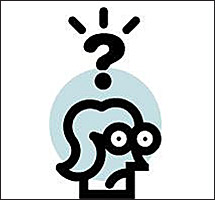 Νικολέτα Παπαγεωργίου